3rd April 2020Dear Student, Parents and CarersWithin the last few hours, the government has released further information on the grading of this summer’s examinations at KS4 and KS5. The school has not yet had time to digest fully the information released, and we shall be doing so over the next two weeks. However, in the meantime, I thought it would be useful to copy below a message to students from Sally Collier, Head of Ofqual, which answers most questions and provides an outline of the process and timeframe. The school will update students on an ongoing basis over time, as appropriate. You will note that the guidance says that schools must not discuss grades, nor the process of arriving at them, with parents or students. Therefore, we do ask that no students or parents/carers approach the school or individual teachers with questions or comments of this nature. We cannot respond to any such messages. We very much hope that the release of this information give students slightly more certainty around what will happen, and that the process does succeed in allowing students to achieve the grades they deserve for all their hard work.As I have stated early, we will send further information to Year 11 students about Sixth Form progression next term. Likewise, any information we receive from UCAS about university progression will be passed on to Year 13 students.Yours faithfullyMr D JuricHead TeacherThe Ofqual message is below:A message for all GCSE, AS and A level students this summerI understand how unsettling the past weeks have been for you, since the announcement that exams have been cancelled this summer, and that you are urgently waiting for news. I wanted to let you know what we are doing to provide you with grades. Our over-riding aim in this is to be fair to students this summer and to make sure you are not disadvantaged in your progress to sixth form, college, university, apprenticeships, training or work because of these unprecedented conditions. How will grades be calculated? Your school or college will be asked to send exam boards two pieces of information for each of your subjects, based on what they know about your work and achievements:  • the grade they believe you were most likely to get if teaching, learning and exams had happened as planned• within each subject, the order of students at your school or college, by performance, for each grade. This information will be used to standardise judgements – allowing fine tuning of the standard applied across schools and colleges Your school or college will consider a range of things like your classwork and homework; your results in assignments and any mock exams; any non-exam assessment or coursework you might have done; and your general progress during your course. This information will allow us, with exam boards, to standardise grades across schools and colleges, to make sure that, as far as possible, results are fair and that students are not advantaged or disadvantaged because their schools or colleges are more generous or harsh than others when making those judgements. That means the final grade you get could be different from the one your school or college sends to the exam board. Do I need to complete any new work for my school/college to submit a grade?  Your school or college is not required to set additional mock exams or homework for your centre assessment grade, and you won’t be disadvantaged if you were not set, or were unable to complete, any work given out after schools were closed. Can I see the grades my school/college submits for me? No, this information will be confidential. Please don’t ask your teachers, or anyone else at your school or college, to tell you the grades they will be sending to the exam boards or where they have placed you in the order of students; they will not be allowed to share this with you. I am a private candidate – what does this mean for me?If you are a private candidate (for example, home-schooled, following distance-learning programmes or studying independently) the centre you are entering with should include you where the head teacher or principal is confident that they and their staff have seen sufficient evidence of your achievement to make an objective judgement. We are urgently exploring whether there are alternative options for those students who do not have an existing relationship with a centre and who need results this summer to progress. Unfortunately this is unlikely to be possible for all private candidates, some of whom may instead need to take exams in the autumn to get their grades.  We appreciate that this is a matter of real concern to private candidates and will provide an update as soon as possible. We have asked organisations that represent universities and FE colleges to consider the steps that providers could take when making admissions decisions this summer for any private candidates who do not receive a grade. They have told us that they believe that institutions will consider a range of other evidence and information for these students to allow them to progress wherever possible. When will I get my results? We’re working hard to get results out as soon as is possible – results won’t be delayed after the dates they were expected in August, and ideally they will be issued a little earlier, so you can have the certainty you need.  Can I take my exams another time? We are working with exam boards to offer additional exams in the autumn term as soon as it is possible to do so. We’ll let you know about these in the coming weeks.  The information we have published covers GCSEs, AS and A levels, plus Extended Project Qualifications and Additional Extension Awards in maths. You can find out more about which qualifications and students are included, and the current arrangements for those which are not, in our detailed guidance; along with answers to other questions that you and your parents or carers might have. We will keep updating our guidance as new information becomes available, including to share details about vocational and technical qualifications as soon as we can, so please keep an eye on our website. Please be reassured that the grades you get this summer will look exactly the same as in previous years, and they will have equal status with universities, colleges and employers, to help you move forward in your lives as planned. With every best wish, Sally Collier Chief Regulator, OfqualSt Robert of Newminster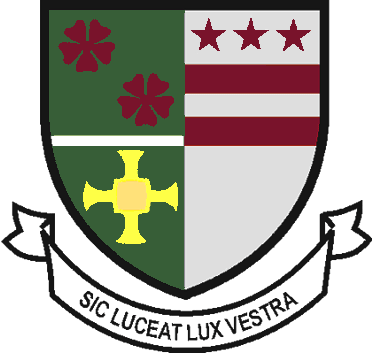 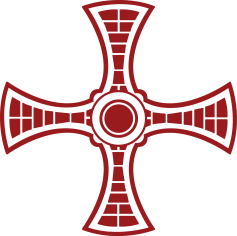 Catholic School and Sixth Form CollegeBiddick Lane, Washington, Tyne & Wear, NE38 8AFTel:  (0191) 716 1700    Fax: (0191) 415 3801      Email: school@strobertofnewminster.co.ukHead Teacher:  Mr. D.  Juric Chair of Governors: Mr. G. Moorhouse